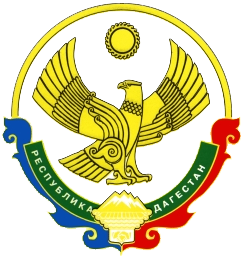 АДМИНИСТРАЦИЯМУНИЦИПАЛЬНОГО РАЙОНА «ЦУНТИНСКИЙ РАЙОН»РЕСПУБЛИКИ ДАГЕСТАН________________________________________________________________ПОСТАНОВЛЕНИЕот 30 ноября 2018 г.                            №154                                                  с. ЦунтаВ соответствии с требованиями федеральных законов «О пожарной безопасности», «Об общих принципах местного самоуправления в Российской Федерации», а также в целях предупреждения возможных чрезвычайных ситуаций, связанных с возникновением пожаров, на территории муниципального района «Цунтинский район» Республики Дагестан администрация МР «Цунтинский район» постановляет:1. Провести на территории муниципального района «Цунтинский район» Республики Дагестан комплекс мероприятий, направленных на обеспечение пожарной безопасности в период подготовки и проведения Новогодних праздников.2. Утвердить прилагаемый план мероприятий по организации и обеспечению пожарной безопасности на территории муниципального района «Цунтинский район» Республики Дагестан в период подготовки и проведения Новогодних праздников (далее - План).3. Руководителям структурных подразделений Администрации муниципального района «Цунтинский район» принять План к исполнению.4. Рекомендовать главам сельских поселений района, начальнику ПЧ -39 Газимагомедову М.Р. начальнику ОНД и ПР № Гамзатову М.М., начальнику отдела МВД России «Цунтинский» Омарову О.М., главному врачу ГБУЗ «Цунтинская ЦРБ» Магомедову Г.М., руководителям учреждений с массовым пребыванием людей, организаций независимо от формы собственности принять участие в реализации мероприятий Плана.5. Запретить проведение праздничных мероприятий в помещениях, не оборудованных первичными средствами пожаротушения и где отсутствуют два эвакуационных выхода.6.  Установить на территории района полный запрет на ввоз, хранение и реализацию торговыми организациями всех форм собственности и индивидуальными предпринимателями, пиротехнических изделий.7. Рекомендовать начальнику ОНД и ПР № Гамзатову М.М., начальнику отдела МВД России в Цунтинском районе Омарову О.М. обеспечить контроль за запретом на территории района реализации и хранения пиротехнических изделий.8. Руководителям организаций и учреждений, независимо от формы собственности обеспечить соблюдение Правил противопожарного режима, утвержденного постановлением Правительства Российской Федерации от 25.04.2003 № 390 «О противопожарном режиме», а также предписаний Постановления Администрации МР «Цунтинский район» от 15.11.2018 г., № 147 «О мерах пожарной безопасности на территории МР «Цунтинский район» Республики Дагестан в осенне-зимний период 2018-2019 годов».9.  Комиссии по ЧС и ОПБ, Службе ГО и ЧС и ЕДДС администрации района обеспечить в праздничные дни, перевод функционирования системы оповещения населения на режим повышенной готовности.10. Настоящее постановление опубликовать в газете «Дидойские вести» и разместить на официальном сайте муниципального района «Цунтинский район» Республики Дагестан11. Контроль за исполнением настоящего постановления возложить на заместителя Главы муниципального района «Цунтинский район» Тагирова А.Р.         Глава МР	Ш. МагомедовУТВЕРЖДЕНпостановлениемМР «Цунтинский  район»Республики Дагестанот 30.11.2018г., № 154ПЛАНмероприятий по организации и обеспечению пожарной безопасности на территории муниципального образования «Цунтинский  район» Смоленской области в период подготовки и проведения Новогодних праздниковУполномоченный по делам ГО и ЧСАМР «Цунтинский  район  М. МагомедовО мерах по обеспечению пожарной безопасности в период проведения на территории МР «Цунтинский район» Новогодних праздников№ п/пНаименование мероприятийСроки исполненияОтветственный за исполнениеОтветственный за исполнение1.Представить уполномоченному по делам ГО и ЧС района, ОНД и ПР № 13 перечень объектов, на которых планируется проведение праздничных мероприятий с массовым пребыванием людейдо 19.12.2018Управление  образования,   главы сельских поселений, руководители организацийУправление  образования,   главы сельских поселений, руководители организаций2.Взять под личный контроль вопросы противопожарного состояния подведомственных объектов на период проведения Новогодних мероприятий25.12.2018 - 08.01.2019Управление  образования,   главы сельских поселений, руководители организацийУправление  образования,   главы сельских поселений, руководители организаций3.Проверить силами администраций сельских поселений, пожарно-технических комиссий и общественности противопожарное состояние объектов, связанных с проведением Новогодних мероприятий с массовым пребыванием людей, и принять меры по устранению выявленных недостатковдо 23.12.2018Управление  образования,   главы сельских поселений, руководители организацийУправление  образования,   главы сельских поселений, руководители организаций4.Принять все меры для наиболее полного выполнения требований противопожарных правил и норм при проведении массовых мероприятий, особое внимание уделить работе пожарной сигнализации и средств пожаротушения, эвакуационных выходов, электроосветительных сетей, электрооборудования, обеспечению объектов первичными средствами пожаротушениядо 23.12.205Управление  образования,   главы сельских поселений, руководители организацийУправление  образования,   главы сельских поселений, руководители организаций5.Запретить при проведении мероприятий применение свечей, хлопушек, устройство в помещениях фейерверков и других пожароопасных эффектов, которые могут привести к пожару25.12.2018 - 08.01.2019Управление  образования,   главы сельских поселений, руководители организацийУправление  образования,   главы сельских поселений, руководители организаций6.Назначить приказами (распоряжениями) по учреждению лиц, ответственных за подготовку мест и проведение массовых мероприятийдо 23.12.2018Управление  образования, главы сельских поселений, руководители организаций Управление  образования, главы сельских поселений, руководители организаций 7.Не допускать проведение мероприятий в помещениях, имеющих не менее двух эвакуационных выходов, а также имеющих на окнах решетки.25.12.2018 - 08.01.2019 Служба ГО и ЧС, Управление  образования, главы сельских поселений, руководители организаций Служба ГО и ЧС, Управление  образования, главы сельских поселений, руководители организаций8. На время праздничных мероприятий обеспечить дежурство ответственных лиц во всех организациях и учреждениях района 25.12.2018 - 08.01.2019Управление  образования,   главы сельских поселений, руководители организацийУправление  образования,   главы сельских поселений, руководители организаций9.Организовать проведение противопожарных инструктажей с работниками объектов, обучающимися, воспитанниками, пациентами действиям при возникновении пожара, обращая внимание на своевременность вызова пожарной охраны, правильность использования первичными средствами пожаротушения и индивидуальной защитыдо 23.12.2018Служба ГО и ЧС района, Управление  образования,  главы сельских поселений, руководители организацийСлужба ГО и ЧС района, Управление  образования,  главы сельских поселений, руководители организаций10.Провести практические занятия по отработке и закреплению навыков по действиям при возникновении чрезвычайных ситуацийдо 23.12.2018Служба ГО и ЧС, управление  образования,  главы сельских поселений, руководители организацийСлужба ГО и ЧС, управление  образования,  главы сельских поселений, руководители организаций11.Рассмотреть на заседаниях КЧС и ОПБ района и сельских поселений вопросы обеспечения пожарной безопасности мест проведения Новогодних праздников, а также принятие дополнительных мер пожарной безопасностидо 23.12.2018 Комиссия по ЧС и ОПБ района,главы сельских поселений Комиссия по ЧС и ОПБ района,главы сельских поселений12.Принять меры по выявлению и ликвидации искусственных преград (стройматериалы, автотранспорт, складированные и припаркованные на проезжей части и т.п.), препятствующих проезду пожарных автомобилей до 23.12.2018главы сельских поселенийглавы сельских поселений13.Организовать в населенных пунктах сходы (встречи) с населением, на которых провести разъяснительную работу по выполнению требований пожарной безопасности на объектах жизнеобеспечения и массового пребывания людейдо 23.12.2018главы сельских поселенийглавы сельских поселений14.Провести проверки мест проведения Новогодних мероприятий, на предмет соблюдения установленных требований пожарной безопасности. Взять под личный контроль все объекты, на которых запланировано проведение мероприятийдо 23.12.2018до 23.12.2018Служба ГО и ЧС района,ОНД и ПР №13 (по согласованию)15.Ужесточить требовательность по соблюдению противопожарных норм и правил к руководителям объектов, задействованных в проведении Новогодних мероприятий, при невыполнении предписаний запрещать проведение данных мероприятийдо 23.12.2018до 23.12.2018Служба ГО и ЧС района,ОНД и ПР №13 (по согласованию)16.С учетом наличия в населенных пункта открытых мест хранения сена и других горючих предметов на период проведения Новогодних мероприятий установить на территории района полный запрет ввоза, хранения и реализации торговыми организациями и индивидуальными предпринимателями пиротехнических изделий25.12.2018 - 08.01.201925.12.2018 - 08.01.2019ОНД и ПР №13 (по согласованию),   ОМВД России в Цунтинском районе (по согласованию Служба ГО и ЧС17.Выборочно провести пожарно-тактические учения (занятия) на объектах образования и здравоохранения, с отработкой и корректировкой планов пожаротушения. При проведении учений (занятий) в обязательном порядке отработать взаимодействие с ОНД и ПР, правоохранительными органами и службами жизнеобеспечениядо 23.12.2018до 23.12.2018Служба ГО и ЧС района,ПЧ – 39 «Кидеро» (по согласованию)                ОНД и ПР №13 (по согласованию)  ОМВД России в Цунтинском районе18.Провести проверку мест для забора воды пожарной техникой, прилегающих к населенным пунктамдо 23.12.2018до 23.12.2018Служба ГО и ЧС района,ПЧ – 39 «Кидеро» (по согласованию)20.Обеспечить беспрепятственное продвижение к местам проведения мероприятий служб экстренного реагирования при возникновении чрезвычайных ситуаций25.12.2018 - 08.01.201925.12.2018 - 08.01.2019Главы сельских поселений, ОМВД России по Цунтинскому району » (по согласованию)21.Организовать в средствах массовой информации освещение требований безопасности и действий населения в случае возникновения чрезвычайных ситуаций, в т.ч.:- по пропаганде мер пожарной безопасности в период Новогодних праздников и проведении мероприятий с массовым пребыванием людей;- о правилах использования пиротехнических изделий и опасности при неосторожном обращении с ними;до 23.12.2018до 23.12.2018ОНД и ПР № 13 (по согласованию),Уполномоченный по делам ГО и ЧС,  Отдел СМИ и ИТО администрации района22.Обеспечить дежурство ответственных должностных лиц за организацию медицинской, скорой медицинской помощи населению и организацию безопасности подведомственных учреждений31.12.2018 - 08.01.201931.12.2018 - 08.01.2019главный врач ГБУЗ «Цунтинская ЦРБ» (по согласованию),